4. pielikums 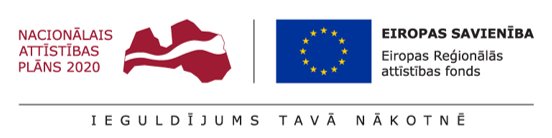 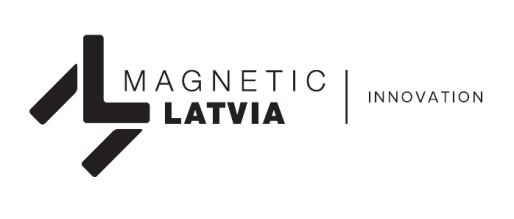 Projekta iesniegums inovāciju vaučeru atbalstam 25 000 euro apmērā 1 saskaņā ar Eiropas Savienības Saimniecisko darbību statistisko klasifikāciju.2 komersants, kas atbilst Eiropas Komisijas regulas Nr. 651/2014 1. pielikuma 2.panta definīcijai3 komersants, kas atbilst Eiropas Komisijas regulas Nr. 651/2014 2. panta 24. punkta definīcijai4 saskaņā ar regulas 651/2014. I pielikuma 3.panta 3.punktā noteikto definīciju2.1. Jaunā produkta vai tehnoloģijas apraksts un tās nepieciešamības izvērtējums.(ne vairāk kā 1000 rakstu zīmes):1 ja produktu izstrādā programmatūras jomā aprakstā jāsniedz tā atbilstības pamatojums MK noteikumu Nr.692 2.7.apakšpunkta prasībām2.2. Projekta mērķis(ne vairāk kā 300 rakstu zīmes):2.3. Jaunā produkta vai tehnoloģijas klasifikācija atbilstoši NACE 2.red. (aizpilda, ja atšķiras no pamatdarbības nozares)3.1. Plānotais kopējais projekta īstenošanas ilgums (maksimālais projekta īstenošanas ilgums 12 mēneši no dienas, kad komersants ir noslēdzis līgumu ar pakalpojumu sniedzēju, bet ne ilgāk kā līdz 2023. gada 31. oktobrim):3.2. Projekta atbalstāmo darbību apraksts (aizpildīt un iesniegt atbilstošo sadaļu, ne vairāk kā 1000 rakstu zīmes katrā):1 Eiropas Savienības dalībvalstī, Eiropas Ekonomikas zonas valstī vai Šveices Konfederācijā reģistrēts komersants, kuram pēdējo 3 gadu laikā no cenu aptaujas veikšanas dienas ir pieredze vismaz 3 jauna produkta tehniski ekonomiskās priekšizpētes izstrādē, kuru katra pakalpojuma līgumsumma bez PVN ir vismaz:3000 EUR, ja pieprasītais atbalsta apmērs šai darbībai nepārsniedz 5000 EUR;5000 EUR, ja pieprasītais atbalsta apmērs šai darbībai pārsniedz 5 000 EUR, bet nav lielāks kā 10 000 EUR;10 000 EUR, ja pieprasītais atbalsta apmērs šai darbībai pārsniedz 10 000 EUR, bet nav lielāks kā 15 000 EUR;15 000 EUR, ja pieprasītais atbalsta apmērs šai darbībai pārsniedz 15 000 EUR, bet nav lielāks kā 20 000 EUR;20 000 EUR, ja pieprasītais atbalsta apmērs šai darbībai pārsniedz 20 000 EUR.3.3. Projekta izmaksas un finansēšana 1  šīs tabulas 1.-2.punktā minētajām atbalstāmajām darbībām sīkajiem (mikro) un mazajiem komersantiem ir 70% apmērā, vidējiem komersantiem ir 60% apmērā un lielajiem komersantiem 50% apmērā; šīs tabulas 3.punktā minētai darbībai sīkajiem (mikro) un mazajiem komersantiem ir 45% apmērā, vidējiem komersantiem ir 35% apmērā un lielajiem komersantiem 25% apmērā;šīs tabulas 4.punktā minētajām atbalstāmajām darbībām minētai darbībai sīkajiem (mikro), mazajiem un vidējiem komersantiem ir 50%  apmērā. Lielajiem komersantiem šis atbalsts nav pieejams;2 maksimālais atbalsta apmērs ir 25 000 EUR.Lūdzam pieteikuma pielikumā pievienot:deklarāciju par komercsabiedrības atbilstību mazajai (sīkajai) vai vidējai komercsabiedrībai (prasība neattiecas uz lielo komersantu)Atbalsta saņēmējs kopā ar šo iesniegumu iesniedz aizpildītu Ministru kabineta 2014.gada 16.decembra noteikumu Nr.776 „Deklarācija par komercsabiedrības atbilstību mazajai (sīkajai) vai vidējai komercsabiedrībai” atbilstošo pielikumu (oriģināls).Es, apakšā parakstījies (-usies),5.1. Atbalsta pieteikuma iesniedzēja atbilstība:5.1.1. uz atbalsta pieteikuma iesniedzēju neattiecas Eiropas Savienības struktūrfondu un Kohēzijas fonda 2014.-2020.gada plānošanas perioda vadības likuma 23.pantā noteiktie atbalsta pieteikuma iesniedzēju izslēgšanas noteikumi;5.1.2.atbalsta saņēmējs pasākuma ietvaros nav sniedzis nepatiesu informāciju vai tīši maldinājis LIAA vai citu Eiropas Savienības fondu administrējošu iestādi saistībā ar Eiropas Savienības fondu līdzfinansēto projektu īstenošanu;5.1.3.atbalsta pieteikuma iesniedzējs nav saņēmis vai neparedz saņemt finansējumu par tām pašām attiecināmajām izmaksām citu pasākumu ietvaros no vietējiem, reģionālajiem, valsts vai Eiropas Savienības līdzekļiem.5.2.Finansējuma saņemšanas nosacījumi (finansējums tiek piešķirts LIAA īstenotā projekta „Tehnoloģiju pārneses programmas”, identifikācijas Nr. 1.2.1.2/16/I/001 ietvaros):atbalsta pieteikuma iesniedzēju projekta īstenošanas laikā un trīs gadus pēc projekta īstenošanas iesniegs pārskatus par pētniecības, attīstības un inovāciju izmaksām Centrālajai statistikas pārvaldei tās noteiktajā formā un termiņā;un piekrītu:ka ieradīšos LIAA noteiktajā laikā, lai atbalsta pieteikuma vērtēšanas komisijai prezentētu šajā pieteikumā norādīto biznesa ideju, ja LIAA uzaicinājums tiks paziņots vismaz trīs dienas pirms vērtēšanas komisijas sēdes;ka LIAA veiks šajā pieteikumā norādītās biznesa idejas prezentācijas audio ierakstu, pierādīšanas līdzekļu nodrošināšanas nolūkos LIAA pieņemtā lēmuma attiecībā uz šo atbalsta pieteikumu apstrīdēšanas un pārsūdzēšanas gadījumā. Minētie dati tiks uzglabāti līdz brīdim, kad LIAA lēmums būs kļuvis neapstrīdams un nepārsūdzams vai līdz brīdim, kad būs stājies spēkā tiesas spriedums, nodrošinot, ka datu apstrādē tiek ievērotas Eiropas Savienības un nacionālo normatīvo aktu prasības;nodrošināt, ka fiziskā persona, kas atbalsta pieteikuma iesniedzēja vārdā sniegs šajā pieteikumā norādītās biznesa idejas prezentāciju vērtēšanas komisijai ir informēta un piekrīt šajā apliecinājumā norādīto datu apstrādei (audio ierakstu veikšanai) prezentācijas laikā. 1 Elektroniskas iesniegšanas gadījumā, ja ir ievērotas normatīvajos aktos elektronisko dokumentu noformēšanai noteiktās prasības, veidlapas rekvizītus “Paraksts” un “Datums” neaizpilda.1. SADAĻA – IESNIEGUMA IESNIEDZĒJSNosaukums:Reģistrācijas numurs:Faktiskā adrese (norāda, ja atšķiras no juridiskās adreses):Faktiskā adrese (norāda, ja atšķiras no juridiskās adreses):Faktiskā adrese (norāda, ja atšķiras no juridiskās adreses):Faktiskā adrese (norāda, ja atšķiras no juridiskās adreses):Iela, mājas numursPilsēta, novads, pagastsPasta indekssValstsKontaktpersona:Kontaktpersona:Kontaktpersona:Kontaktpersona:Vārds, uzvārdsTālrunisE-pastsLūdzam atzīmēt ar X, ja piekrītat, ka dokumentu aprite notiek elektroniskiLūdzam atzīmēt ar X, ja piekrītat, ka dokumentu aprite notiek elektroniskiLūdzam atzīmēt ar X, ja piekrītat, ka dokumentu aprite notiek elektroniskiTīmekļa vietne:Pamatdarbības nozare NACE 2.red.:Kods:Nosaukums:Kods:Nosaukums:Kods:Nosaukums:Iesnieguma iesniedzēja kategorija(lūdzam atzīmēt atbilstošo):sīkais (mikro) komersants2sīkais (mikro) komersants2Iesnieguma iesniedzēja kategorija(lūdzam atzīmēt atbilstošo):mazais komersants2mazais komersants2Iesnieguma iesniedzēja kategorija(lūdzam atzīmēt atbilstošo):vidējais komersants2vidējais komersants2Iesnieguma iesniedzēja kategorija(lūdzam atzīmēt atbilstošo):lielais komersants3lielais komersants3Iesnieguma iesniedzēja saistītie komersanti (aizpilda, ja komersants atbilst lielā komersanta kategorijai)... saistīto komersantu4 uzskaitījums ... saistīto komersantu4 uzskaitījums 2. SADAĻA – JAUNĀ PRODUKTA VAI TEHOLOĢIJAS NEPIECIEŠAMĪBA UN APRAKSTS... jaunā produkta1 vai tehnoloģijas funkcionālās vai tehniskas īpašības, kas nav pieejamas mērķa tirgum, vai unikālu funkcionālo īpašību kopumu, kas kopā nodrošina augstāku pievienoto jaunā produkta vērtību... projekta ietvaros sasniegtais rezultāts   Kods:Nosaukums:3. SADAĻA – PROJEKTA ĪSTENOŠANA...(pilnos mēnešos)Tehniski ekonomiskā priekšizpēteAtbalstāmās darbības apraksts un tās ietvaros veicamais uzdevums  ... jaunā produkta vai tehnoloģijas novērtējuma un analīzes nepieciešamības pamatojums....darbības ietvaros veicamais uzdevumsTehniski ekonomiskā priekšizpētePlānotais rezultāts... plānotie rezultāti, to veids un skaits.Tehniski ekonomiskā priekšizpētePakalpojuma sniedzējs (pētniecības organizācija vai komersants)...plānotais pakalpojuma sniedzējs... norādīt vismaz trīs aptaujātos pakalpojumu sniedzējus un to piedāvātās līgumcenas. Ja tiek izvēlēts pakalpojuma sniedzējs, kas nepiedāvā zemāko līgumcenu, jāsniedz pamatojums tā izvēlei... gadījumā, ja kā potenciālais pakalpojuma sniedzējs ir aptaujāts komersants, norādīt kā iesnieguma iesniedzējs pārliecinājies, ka tas atbilst Aģentūras izstrādātajiem kritērijiem1 ... gadījumā, ja plānots piesaistīt ārvalstu pakalpojuma sniedzēju, norādīt interneta vietni, kurā publiski pieejama informācija, kas apliecina tā atbilstību MK noteikumu Nr.692 46.punkta prasībaiRūpnieciskie pētījumiAtbalstāmās darbības apraksts un tās ietvaros veicamais uzdevums  ... tehnoloģiskā problēma vai neskaidrība, kura ir jāatrisina, un izmantojamās metodes....darbības ietvaros veicamais uzdevumsRūpnieciskie pētījumiPlānotais rezultāts ... plānotie rezultāti, to veids un skaits.Rūpnieciskie pētījumiPakalpojuma sniedzējs (pētniecības organizācija)...plānotais pakalpojuma sniedzējs... norādīt vismaz trīs aptaujātos pakalpojumu sniedzējus un to piedāvātās līgumcenas. Ja tiek izvēlēts pakalpojuma sniedzējs, kas nepiedāvā zemāko līgumcenu, jāsniedz pamatojums tā izvēlei... gadījumā, ja plānots piesaistīt ārvalstu pakalpojuma sniedzēju, norādīt interneta vietni, kurā publiski pieejama informācija, kas apliecina tā atbilstību MK noteikumu Nr.692 46.punkta prasībaiEksperimentālā izstrādeAtbalstāmās darbības apraksts un tās ietvaros veicamais uzdevums  ... tehnoloģiskā problēma vai neskaidrība, kura ir jāatrisina, un izmantojamās metodes....darbības ietvaros veicamais uzdevumsEksperimentālā izstrādePlānotais rezultāts... plānotie rezultāti, to veids un skaits.Eksperimentālā izstrādePakalpojuma sniedzējs  (pētniecības organizācija)...plānotais pakalpojuma sniedzējs... norādīt vismaz trīs aptaujātos pakalpojumu sniedzējus un to piedāvātās līgumcenas. Ja tiek izvēlēts pakalpojuma sniedzējs, kas nepiedāvā zemāko līgumcenu, jāsniedz pamatojums tā izvēlei... gadījumā, ja plānots piesaistīt ārvalstu pakalpojuma sniedzēju, norādīt interneta vietni, kurā publiski pieejama informācija, kas apliecina tā atbilstību MK noteikumu Nr.692 46.punkta prasībaiRūpnieciskā īpašuma tiesību nostiprināšanaAtbalstāmās darbības apraksts un tās ietvaros veicamais uzdevums  ... valsts vai reģions, kur tiks reģistrēts tiesību objekts (izgudrojums; dizainparaugs; pusvadītāju izstrādājumu topogrāfija), un pamatojums to izvēlei.....darbības ietvaros veicamais uzdevumsRūpnieciskā īpašuma tiesību nostiprināšanaPlānotais rezultāts... plānotie rezultāti, to veids un skaits.Rūpnieciskā īpašuma tiesību nostiprināšanaPakalpojuma sniedzējs (reģistrētas institūcijas/patentpilnvarnieki)...plānotais pakalpojuma sniedzējs... norādīt vismaz trīs aptaujātos pakalpojumu sniedzējus un to piedāvātās līgumcenas. Ja tiek izvēlēts pakalpojuma sniedzējs, kas nepiedāvā zemāko līgumcenu, jāsniedz pamatojums tā izvēlei... gadījumā, ja plānots piesaistīt ārvalstu pakalpojuma sniedzēju, norādīt interneta vietni, kurā publiski pieejama informācija, kas apliecina tā atbilstību MK noteikumu Nr.692 46.1 punkta prasībaiAtbalstāmo darbību izmaksu pozīcijasKopējās izmaksas,EUR, ar PVNAttiecināmas izmaksas (kopējās izmaksas bez PVN), EURPieprasītā intensitāte, % 1Pieprasītais atbalsts, EUR 2=2*3Privātās izmaksas, EUR=1-4Atbalstāmo darbību izmaksu pozīcijasKopējās izmaksas,EUR, ar PVNAttiecināmas izmaksas (kopējās izmaksas bez PVN), EURPieprasītais atbalsts, EUR 2=2*3Privātās izmaksas, EUR=1-4123451.Tehniski ekonomiskā priekšizpēte2.Rūpnieciskie pētījumi3.Eksperimentālā izstrāde4. Rūpnieciskā īpašuma tiesību nostiprināšanaKopā:4. SADAĻA – PAPILDUS PIEVIENOJAMIE DOKUMENTI5.SADAĻA – APLIECINĀJUMSatbalsta pieteikuma iesniedzējs______________________________________________________________________________________________            atbalsta pieteikuma iesniedzēja nosaukums            atbalsta pieteikuma iesniedzēja nosaukums atbildīgā amatpersona, _______________________________________________, _______________________________________________,                                vārds, uzvārds                                vārds, uzvārds_______________________________________________,_______________________________________________,                            amata nosaukums                            amata nosaukumsapliecinu, ka uz atbalsta pieteikuma iesniegšanas brīdi,apliecinu, ka uz atbalsta pieteikuma iesniegšanas brīdi,____________________________:                  dd/mm/gggg Paraksts1: Datums1: Datums1: dd/mm/ggggZīmoga vietaZīmoga vieta